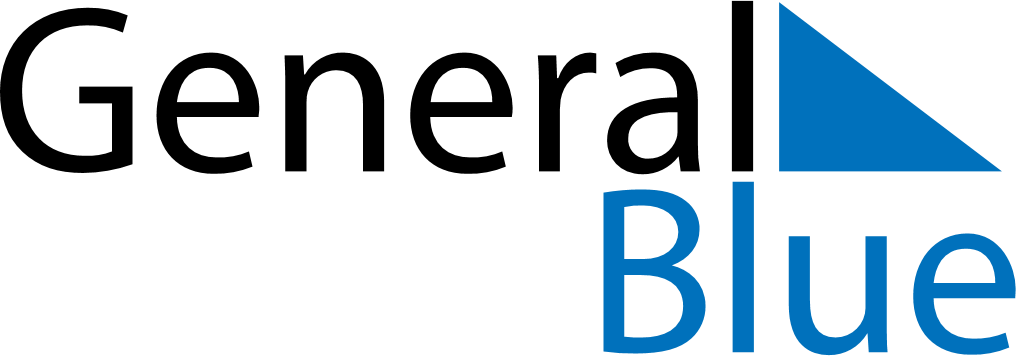 June 2024June 2024June 2024June 2024June 2024June 2024June 2024Kiukainen, Satakunta, FinlandKiukainen, Satakunta, FinlandKiukainen, Satakunta, FinlandKiukainen, Satakunta, FinlandKiukainen, Satakunta, FinlandKiukainen, Satakunta, FinlandKiukainen, Satakunta, FinlandSundayMondayMondayTuesdayWednesdayThursdayFridaySaturday1Sunrise: 4:07 AMSunset: 10:51 PMDaylight: 18 hours and 43 minutes.23345678Sunrise: 4:05 AMSunset: 10:53 PMDaylight: 18 hours and 47 minutes.Sunrise: 4:04 AMSunset: 10:55 PMDaylight: 18 hours and 50 minutes.Sunrise: 4:04 AMSunset: 10:55 PMDaylight: 18 hours and 50 minutes.Sunrise: 4:03 AMSunset: 10:57 PMDaylight: 18 hours and 54 minutes.Sunrise: 4:01 AMSunset: 10:58 PMDaylight: 18 hours and 57 minutes.Sunrise: 4:00 AMSunset: 11:00 PMDaylight: 19 hours and 0 minutes.Sunrise: 3:59 AMSunset: 11:01 PMDaylight: 19 hours and 2 minutes.Sunrise: 3:58 AMSunset: 11:03 PMDaylight: 19 hours and 5 minutes.910101112131415Sunrise: 3:56 AMSunset: 11:04 PMDaylight: 19 hours and 7 minutes.Sunrise: 3:56 AMSunset: 11:06 PMDaylight: 19 hours and 10 minutes.Sunrise: 3:56 AMSunset: 11:06 PMDaylight: 19 hours and 10 minutes.Sunrise: 3:55 AMSunset: 11:07 PMDaylight: 19 hours and 12 minutes.Sunrise: 3:54 AMSunset: 11:08 PMDaylight: 19 hours and 14 minutes.Sunrise: 3:53 AMSunset: 11:09 PMDaylight: 19 hours and 15 minutes.Sunrise: 3:53 AMSunset: 11:10 PMDaylight: 19 hours and 17 minutes.Sunrise: 3:52 AMSunset: 11:11 PMDaylight: 19 hours and 18 minutes.1617171819202122Sunrise: 3:52 AMSunset: 11:12 PMDaylight: 19 hours and 19 minutes.Sunrise: 3:52 AMSunset: 11:12 PMDaylight: 19 hours and 20 minutes.Sunrise: 3:52 AMSunset: 11:12 PMDaylight: 19 hours and 20 minutes.Sunrise: 3:52 AMSunset: 11:13 PMDaylight: 19 hours and 21 minutes.Sunrise: 3:52 AMSunset: 11:14 PMDaylight: 19 hours and 21 minutes.Sunrise: 3:52 AMSunset: 11:14 PMDaylight: 19 hours and 22 minutes.Sunrise: 3:52 AMSunset: 11:14 PMDaylight: 19 hours and 22 minutes.Sunrise: 3:52 AMSunset: 11:14 PMDaylight: 19 hours and 22 minutes.2324242526272829Sunrise: 3:52 AMSunset: 11:14 PMDaylight: 19 hours and 21 minutes.Sunrise: 3:53 AMSunset: 11:14 PMDaylight: 19 hours and 21 minutes.Sunrise: 3:53 AMSunset: 11:14 PMDaylight: 19 hours and 21 minutes.Sunrise: 3:54 AMSunset: 11:14 PMDaylight: 19 hours and 20 minutes.Sunrise: 3:54 AMSunset: 11:14 PMDaylight: 19 hours and 19 minutes.Sunrise: 3:55 AMSunset: 11:13 PMDaylight: 19 hours and 18 minutes.Sunrise: 3:56 AMSunset: 11:13 PMDaylight: 19 hours and 17 minutes.Sunrise: 3:57 AMSunset: 11:12 PMDaylight: 19 hours and 15 minutes.30Sunrise: 3:58 AMSunset: 11:12 PMDaylight: 19 hours and 13 minutes.